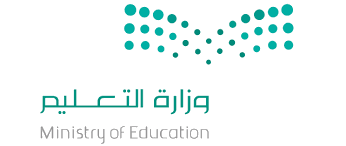 الاختبار النهائي ( عملي ) لمادة التقنية الرقمية 1-1  نظام المسارات لعام 1445 هـاسم الطالب : ..................................................... الفصل : .......... السؤال الاول : ضع علامة   ) ) أمام العبارة الصحيحة وعلامة (  ) امام العبارة الخاطئة : ب. اكتب رقم من القائمة ( أ ) ما يناسبه من القائمة ( ب ) : السؤال الثاني: أ. اختر الإجابة الصحيحة فيما يلي : أجب على ما يلي : اذكر الخدمات المقدمة من ONE DRIVE ؟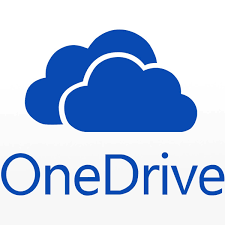 ................................................................................................................................................................................................................................................................................................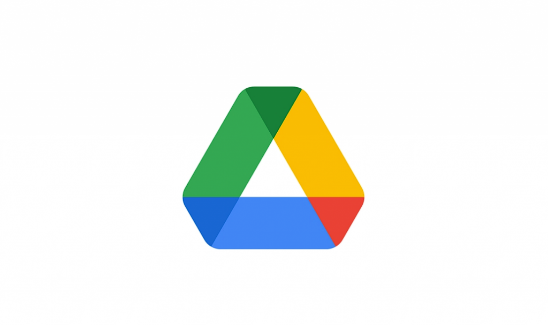 ماذا يتطلب منك لإنشاء حساب في قوقل درايف ؟................................................................................................انتهت الأسئلة تمنياتي لكم بالتوفيق ..معلم المادة : نواف الحارثيالاختبار النهائي ( عملي ) لمادة التقنية الرقمية 1-1  نظام المسارات لعام 1445 هـاسم الطالب : ..................................................... الفصل : .......... السؤال الاول : ضع علامة   ) ) أمام العبارة الصحيحة وعلامة (  ) امام العبارة الخاطئة : ب. اكتب رقم من القائمة ( أ ) ما يناسبه من القائمة ( ب ) : السؤال الثاني: أ. اختر الإجابة الصحيحة فيما يلي : أجب على ما يلي : اذكر الخدمات المقدمة من ONE DRIVE ؟................................................................................................................................................................................................................................................................................................ماذا يتطلب منك لإنشاء حساب في قوقل درايف ؟................................................................................................انتهت الأسئلة تمنياتي لكم بالتوفيق ..معلم المادة : نواف الحارثي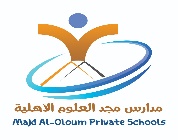 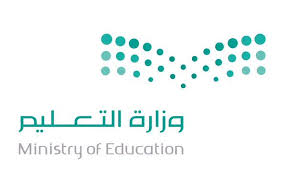 اسم الطالب: .......................................................................... الشعبة: ......................ــــــــــــــــــــــــــــــــــــــــــــــــــــــــــــــــــــــــــــــــــــــــــــــــــــــــــــــــــــــــــــــــــــــــــــــــــــــــــــــــــــــــــــــــــــالسؤال الأول:أ- ضع علامة ( √ ) أمام العبارة الصحيحة و علامة ( Χ ) أمام العبارة الخاطئة:ب- اختر الإجابة الصحيحة فيما يلي: السؤال الثاني: 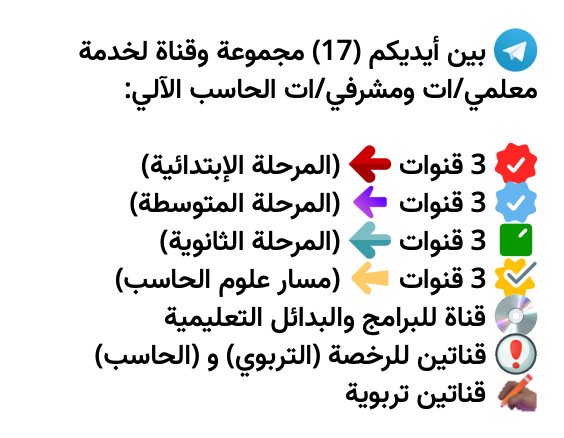 رابط المجموعات والقنوات: https://t.me/addlist/NzeSzwwOius5MTA0رابط المجموعات والقنوات: https://t.me/addlist/NzeSzwwOius5MTA0نموذج 1الاختبار النهائي العملي لمادة التقنية الرقمية 1-1– الصف أول ثانوي مسارات– الفصل الدراسي الأول – الدور الأولاسم الطالبة: ..........................................................................................رقم الجلوس: ...............السؤال الأول: نفذي المطلوب منك كما هو موضح أدناه: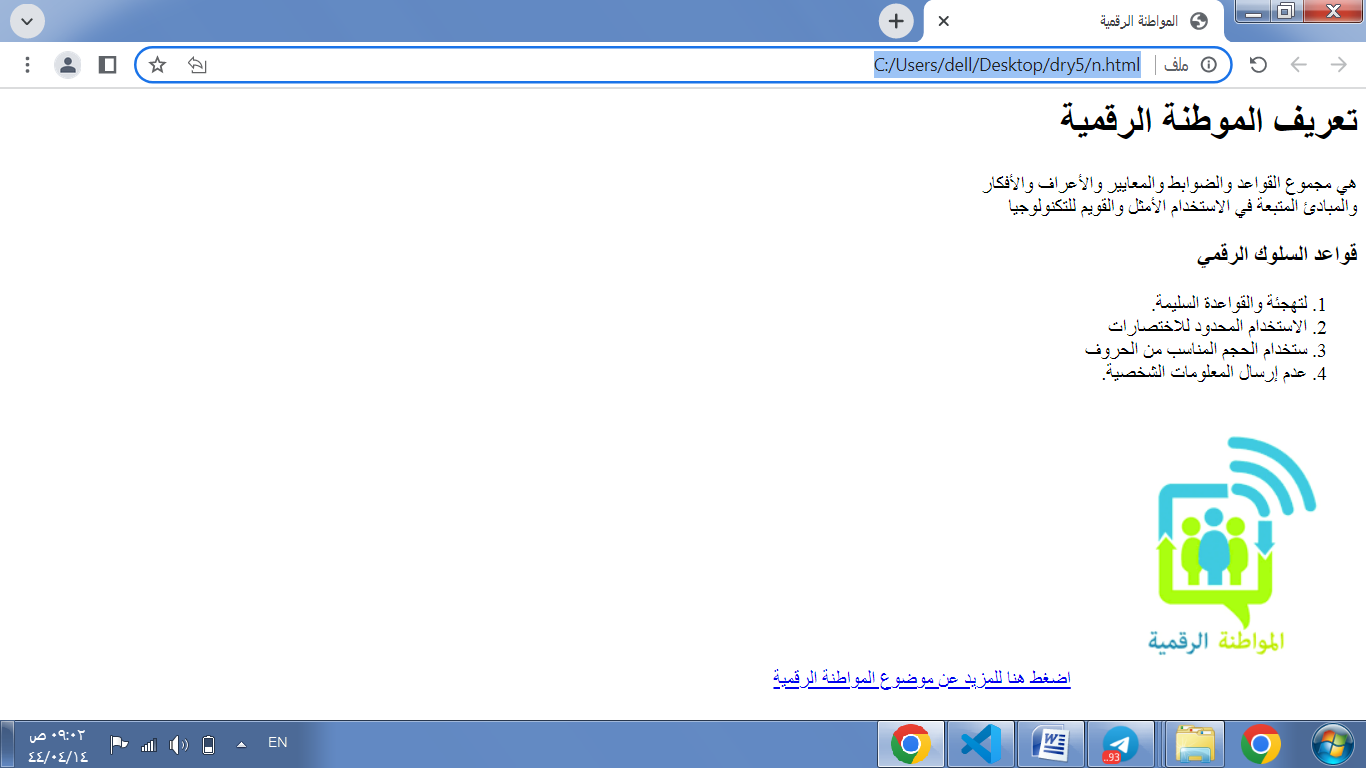 السؤال الثاني:أ)- اختاري للعمود (أ) ما يناسبه من العمود (ب):ب)- اختاري الإجابة الصحيحة من الخيارات المتاحة:انتهت الأسئلةتمنياتي لك بالتوفيقنموذج 2الاختبار النهائي العملي لمادة التقنية الرقمية 1-1– الصف أول ثانوي مسارات– الفصل الدراسي الأول – الدور الأولاسم الطالبة: ..........................................................................................رقم الجلوس: ...............السؤال الأول: نفذي المطلوب منك كما هو موضح أدناه:السؤال الثاني:أ)- اختاري للعمود (أ) ما يناسبه من العمود (ب):ب)- اختاري الإجابة الصحيحة من الخيارات المتاحة:انتهت الأسئلةتمنياتي لك بالتوفيقرابط المجموعات والقنوات: https://t.me/addlist/NzeSzwwOius5MTA0اجابة اختبار نهائي (عملي) لمادة التقنية الرقمية 1-1  نظام المسارات لعام 1444 هـأسم الطالبة : ................................................ الفصل : .......... رقم الجهاز: ...................عدد الاوراق للاختبار : 3  تعليمات الاختبار:الكتابة بالقلم الازرق فقط وعدم استخدام الطامس .التأكد من عدد الاوراق وعدد الاسئلة للاختبار .التأكد من حفظ عملك على الجهاز  .قبل تسليم ورقة الاختبار التأكد من صحة واكتمال جميع الاجابات .قبل الخروج من اللجنة التأكد من التوقيع في كشف تسليم ورقة الاختبار .درجة لكل فقرةالسؤال الاول : ضعي علامة  )) أمام العبارة الصحيحة وعلامة () امام العبارة الخاطئة: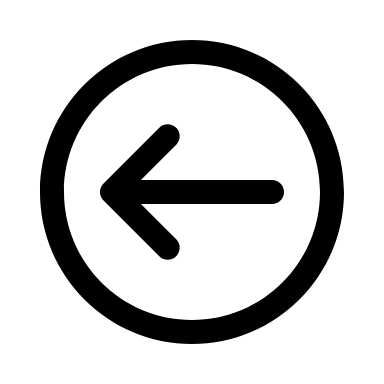 السؤال الثاني: اختاري الإجابة الصحيحة فيما يلي : درجة لكل فقرةالسؤال الثالث : من خلال دراستك لبرنامج فري بلاين :            3 درجاتقومي بتصميم خريطة ذهنية للأسرة الحاكمة السعودية تحتوي على المعلومات التالية :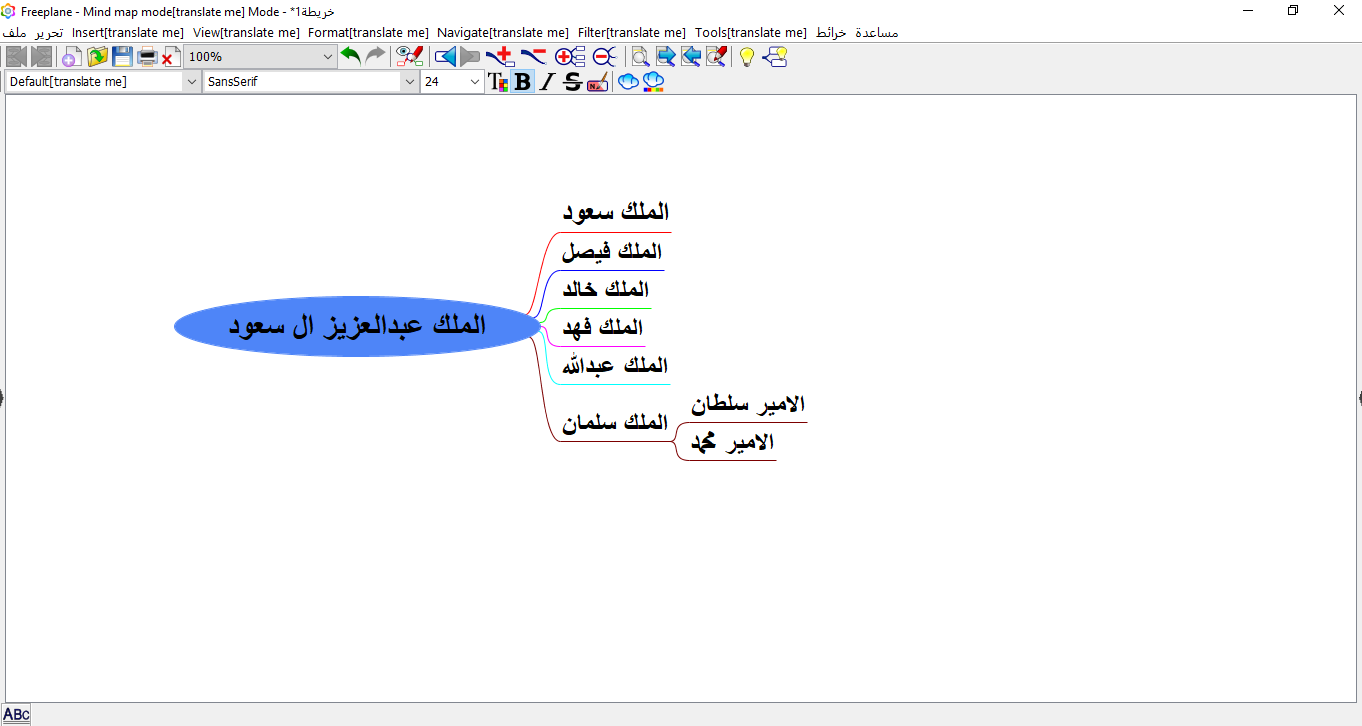 اجعلي حجم الخط للعقدة المركزية ( 22 ) و العقد الشقيقة ( 20 ) . درجة واحدةاحفظي عملك باسمك على سطح المكتب . درجة واحدةانتهت الأسئلة تمنياتي لكن بالتوفيق ..معلمة المادة : ...........................                                مديرة المدرسة : ...................اختبار نهائي (عملي) لمادة التقنية الرقمية 1-1  نظام المسارات لعام 1444 هـأسم الطالبة : ................................................ الفصل : .......... رقم الجهاز: ...................عدد الاوراق للاختبار : 3  تعليمات الاختبار:الكتابة بالقلم الازرق فقط وعدم استخدام الطامس .التأكد من عدد الاوراق وعدد الاسئلة للاختبار .التأكد من حفظ عملك على الجهاز  .قبل تسليم ورقة الاختبار التأكد من صحة واكتمال جميع الاجابات .قبل الخروج من اللجنة التأكد من التوقيع في كشف تسليم ورقة الاختبار .السؤال الاول : ضعي علامة  )) أمام العبارة الصحيحة وعلامة () امام العبارة الخاطئة:السؤال الثاني: اختاري الإجابة الصحيحة فيما يلي :السؤال الثالث : من خلال دراستك لبرنامج فري بلاين :قومي بتصميم خريطة ذهنية للأسرة الحاكمة السعودية تحتوي على المعلومات التالية :اجعلي حجم الخط للعقدة المركزية ( 22 ) و العقد الشقيقة ( 20 ) .احفظي عملك باسمك على سطح المكتب .انتهت الأسئلة تمنياتي لكن بالتوفيق ..معلمة المادة : ...........................                                مديرة المدرسة : ...................المهمة الاختباريه العملية ( اختبار عملي ) الوحدة الثالثة – ٢٥ درجةطالبتي المبرمجة المبدعة : قومي بأداء المهمة الاختباريه بناء على ماتعلمتيه من خلال دراستك للوحدة الثالثه ( البرمجة باستخدام لغة ترميز النص التشعبي HTML ) في مقرر التقنية الرقمية ١-١ مع مراعاة البنود المطلوبة في الجدول أدناه : يمكنك استخدام أي برنامج يتيح لك البرمجة بلغة html  مُيسّرة المقرر / شذى ديوان 1يمكنك استخدام قوقل درايف إذا كان لديك حساب بريد GMAIL .2كل تغيير تقوم به على مستندك يتم حفظه تلقائياَ في ون درايف . 3يمكنك أن تستخدم تطبيق Excel المتوفر عبر الانترنت تماماً كالتطبيق المكتبي فمعظم أدوات التحكم الشائعة ستجدها هناك .4في برنامج TEAMS لا يمكنك مشاركة شاشتك مع الآخرين .5يمكنك انت واصدقائك عبر الانترنت من تحرير المستند في نفس الوقت .6فترة الاجتماع في برنامج زوم محدودة وللحصول على فترة مفتوحة يتطلب الاشتراك برسوم معين .7الوسم <br> يستخدم لإضافة فقرة .8يتم إضافة رابط تشعبي فيHTML  بالوسم <a href=“URL”> </a>    .9الوسم <img> يستخدم لإدراج فيديو .10من الأمثلة على متصفحات الويب : firefox .( أ )( ب )وظيفته1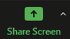 اعدادات الميكروفون2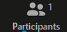 مشاركة الشاشة3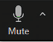 رؤية الاشخاص الذين انضموا الى اجتماعك4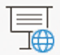 لبدء بث عرض الشرائح عبر الانترنت1من الأدوات الرائعة لإنشاء خرائط ذهنية :من الأدوات الرائعة لإنشاء خرائط ذهنية :من الأدوات الرائعة لإنشاء خرائط ذهنية :من الأدوات الرائعة لإنشاء خرائط ذهنية :من الأدوات الرائعة لإنشاء خرائط ذهنية :note oneFree plan zoom2تحتوي كل خريطة ذهنية على فكرة أو مفهوم مركزي يمثل موضوع الخريطة الذهنية :تحتوي كل خريطة ذهنية على فكرة أو مفهوم مركزي يمثل موضوع الخريطة الذهنية :تحتوي كل خريطة ذهنية على فكرة أو مفهوم مركزي يمثل موضوع الخريطة الذهنية :تحتوي كل خريطة ذهنية على فكرة أو مفهوم مركزي يمثل موضوع الخريطة الذهنية :تحتوي كل خريطة ذهنية على فكرة أو مفهوم مركزي يمثل موضوع الخريطة الذهنية : العقدة الشقيقة العقدة المركزيةالقعدة الفرعية3سيتم إنشاء عقدة فرعية جديدة وربطها بالعقدة المركزية عند النقر على قائمة:سيتم إنشاء عقدة فرعية جديدة وربطها بالعقدة المركزية عند النقر على قائمة:سيتم إنشاء عقدة فرعية جديدة وربطها بالعقدة المركزية عند النقر على قائمة:سيتم إنشاء عقدة فرعية جديدة وربطها بالعقدة المركزية عند النقر على قائمة:سيتم إنشاء عقدة فرعية جديدة وربطها بالعقدة المركزية عند النقر على قائمة:insertDeleteCtrl4في برنامج فري بلاين نستطيع إنشاء عقدة مجاورة جديدة بالنقر على المفتاح :في برنامج فري بلاين نستطيع إنشاء عقدة مجاورة جديدة بالنقر على المفتاح :في برنامج فري بلاين نستطيع إنشاء عقدة مجاورة جديدة بالنقر على المفتاح :في برنامج فري بلاين نستطيع إنشاء عقدة مجاورة جديدة بالنقر على المفتاح :في برنامج فري بلاين نستطيع إنشاء عقدة مجاورة جديدة بالنقر على المفتاح :ShiftEnterDelete5ون درايف OneDrive خدمة تقدمها شركة :ون درايف OneDrive خدمة تقدمها شركة :ون درايف OneDrive خدمة تقدمها شركة :ون درايف OneDrive خدمة تقدمها شركة :ون درايف OneDrive خدمة تقدمها شركة :appleMicrosoftgoogle6في تطبيق الزوم حتى تتمكن من مشاركة شاشتك مع الآخرين تضغط على الخيار :في تطبيق الزوم حتى تتمكن من مشاركة شاشتك مع الآخرين تضغط على الخيار :في تطبيق الزوم حتى تتمكن من مشاركة شاشتك مع الآخرين تضغط على الخيار :في تطبيق الزوم حتى تتمكن من مشاركة شاشتك مع الآخرين تضغط على الخيار :في تطبيق الزوم حتى تتمكن من مشاركة شاشتك مع الآخرين تضغط على الخيار :Share ScreenSecurityStart Video1يمكنك استخدام قوقل درايف إذا كان لديك حساب بريد GMAIL .2كل تغيير تقوم به على مستندك يتم حفظه تلقائياَ في ون درايف . 3يمكنك أن تستخدم تطبيق Excel المتوفر عبر الانترنت تماماً كالتطبيق المكتبي فمعظم أدوات التحكم الشائعة ستجدها هناك .4في برنامج TEAMS لا يمكنك مشاركة شاشتك مع الآخرين .5يمكنك انت واصدقائك عبر الانترنت من تحرير المستند في نفس الوقت .6فترة الاجتماع في برنامج زوم محدودة وللحصول على فترة مفتوحة يتطلب الاشتراك برسوم معين .7الوسم <br> يستخدم لإضافة فقرة .8يتم إضافة رابط تشعبي فيHTML  بالوسم <a href=“URL”> </a>    .9الوسم <img> يستخدم لإدراج فيديو .10من الأمثلة على متصفحات الويب : firefox .( أ )( ب )وظيفته1اعدادات الميكروفون2مشاركة الشاشة3رؤية الاشخاص الذين انضموا الى اجتماعك4لبدء بث عرض الشرائح عبر الانترنت1من الأدوات الرائعة لإنشاء خرائط ذهنية :من الأدوات الرائعة لإنشاء خرائط ذهنية :من الأدوات الرائعة لإنشاء خرائط ذهنية :من الأدوات الرائعة لإنشاء خرائط ذهنية :من الأدوات الرائعة لإنشاء خرائط ذهنية :note oneFree plan zoom2تحتوي كل خريطة ذهنية على فكرة أو مفهوم مركزي يمثل موضوع الخريطة الذهنية :تحتوي كل خريطة ذهنية على فكرة أو مفهوم مركزي يمثل موضوع الخريطة الذهنية :تحتوي كل خريطة ذهنية على فكرة أو مفهوم مركزي يمثل موضوع الخريطة الذهنية :تحتوي كل خريطة ذهنية على فكرة أو مفهوم مركزي يمثل موضوع الخريطة الذهنية :تحتوي كل خريطة ذهنية على فكرة أو مفهوم مركزي يمثل موضوع الخريطة الذهنية : العقدة الشقيقة العقدة المركزيةالقعدة الفرعية3سيتم إنشاء عقدة فرعية جديدة وربطها بالعقدة المركزية عند النقر على قائمة:سيتم إنشاء عقدة فرعية جديدة وربطها بالعقدة المركزية عند النقر على قائمة:سيتم إنشاء عقدة فرعية جديدة وربطها بالعقدة المركزية عند النقر على قائمة:سيتم إنشاء عقدة فرعية جديدة وربطها بالعقدة المركزية عند النقر على قائمة:سيتم إنشاء عقدة فرعية جديدة وربطها بالعقدة المركزية عند النقر على قائمة:insertDeleteCtrl4في برنامج فري بلاين نستطيع إنشاء عقدة مجاورة جديدة بالنقر على المفتاح :في برنامج فري بلاين نستطيع إنشاء عقدة مجاورة جديدة بالنقر على المفتاح :في برنامج فري بلاين نستطيع إنشاء عقدة مجاورة جديدة بالنقر على المفتاح :في برنامج فري بلاين نستطيع إنشاء عقدة مجاورة جديدة بالنقر على المفتاح :في برنامج فري بلاين نستطيع إنشاء عقدة مجاورة جديدة بالنقر على المفتاح :ShiftEnterDelete5ون درايف OneDrive خدمة تقدمها شركة :ون درايف OneDrive خدمة تقدمها شركة :ون درايف OneDrive خدمة تقدمها شركة :ون درايف OneDrive خدمة تقدمها شركة :ون درايف OneDrive خدمة تقدمها شركة :appleMicrosoftgoogle6في تطبيق الزوم حتى تتمكن من مشاركة شاشتك مع الآخرين تضغط على الخيار :في تطبيق الزوم حتى تتمكن من مشاركة شاشتك مع الآخرين تضغط على الخيار :في تطبيق الزوم حتى تتمكن من مشاركة شاشتك مع الآخرين تضغط على الخيار :في تطبيق الزوم حتى تتمكن من مشاركة شاشتك مع الآخرين تضغط على الخيار :في تطبيق الزوم حتى تتمكن من مشاركة شاشتك مع الآخرين تضغط على الخيار :Share ScreenSecurityStart Videoالمملكة العربية السعودية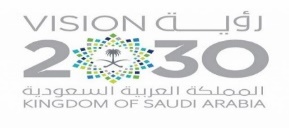 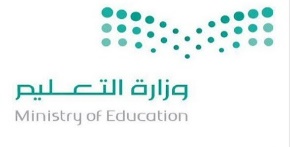 وزارة التعليم الإدارة العامة التعليم بالمنطقة الشرقيةمكتب التعليم بمحافظة الخبراختبار الجانب العملي النهائي لمقرر   تقنية رقمية 1-1  الفصل الدراسي الاول لعام1445هـالمملكة العربية السعوديةوزارة التعليم الإدارة العامة التعليم بالمنطقة الشرقيةمكتب التعليم بمحافظة الخبراختبار الجانب العملي النهائي لمقرر   تقنية رقمية 1-1  الفصل الدراسي الاول لعام1445هـالمملكة العربية السعوديةوزارة التعليم الإدارة العامة التعليم بالمنطقة الشرقيةمكتب التعليم بمحافظة الخبراختبار الجانب العملي النهائي لمقرر   تقنية رقمية 1-1  الفصل الدراسي الاول لعام1445هـالمملكة العربية السعوديةوزارة التعليم الإدارة العامة التعليم بالمنطقة الشرقيةمكتب التعليم بمحافظة الخبراختبار الجانب العملي النهائي لمقرر   تقنية رقمية 1-1  الفصل الدراسي الاول لعام1445هـالمملكة العربية السعوديةوزارة التعليم الإدارة العامة التعليم بالمنطقة الشرقيةمكتب التعليم بمحافظة الخبراختبار الجانب العملي النهائي لمقرر   تقنية رقمية 1-1  الفصل الدراسي الاول لعام1445هـالمملكة العربية السعوديةوزارة التعليم الإدارة العامة التعليم بالمنطقة الشرقيةمكتب التعليم بمحافظة الخبراختبار الجانب العملي النهائي لمقرر   تقنية رقمية 1-1  الفصل الدراسي الاول لعام1445هـالاسم الشعبة رقم الجهازالسؤال الأول :السؤال الأول :الدرجة الدرجة المستحقة1أنشئي مجلد باسمك على سطح المكتب واضيفي له صورة12افتحي برنامج  visual studio code  وافتحي المجلد الخاص بك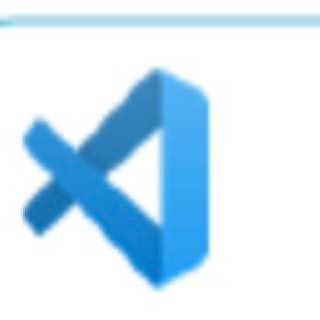 13انشئي صفحة html  باسمك واكتبي الهيكلة بواسطة علامة !24اكتبي العنوان التالي بخط كبير h1التقنية في حياتنا 15ادرجي الصورة من مجلدك 16اكتبي فقرة جديدة pلنسخر التقنية في خدمة الدين بـ : اضيفي سطرين br27اكتبي تعداد نقطي كالتالي ul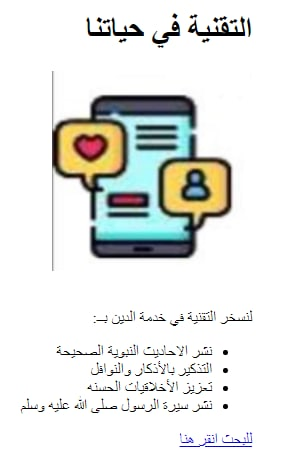 نشر الأحاديث النبوية الصحيحةالتذكير بالأذكار والنوافل تعزيز الاخلاقيات الحسنةنشر سيرة الرسول صل الله عليه وسلم38اكتبي كلمة : للبحث انقر هنا واجعليها رابطاً تشعبياً ينقلك إلى موقع قوقل www.google.com29افتحي الموقع ليصبح الشكل النهائي كالتالي 2الدرجة للسؤال الأول الدرجة للسؤال الأول 15السؤال الثاني :السؤال الثاني :الدرجة الدرجة المستحقة1افتحي برنامج free plane22أنشئي عقدة مركزية باسم مكونات الحاسب 23انشئي عقدتين فرعيتين من العقدة المركزية العقدة الأولى : وحدات الادخال العقدة الثانية : وحدات الإخراج 44حفظ الخريطة 2الدرجة للسؤال الثاني الدرجة للسؤال الثاني 10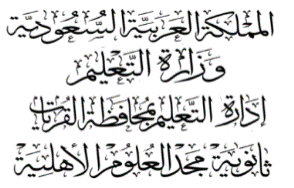 المادةالتقنية الرقمية 1-1التقنية الرقمية 1-1الصفالأول ثانويالأول ثانويالدرجة الكلية25الدرجة الكلية251- يوضع وسم <title> داخل وسم <body>.(     )2- لإدراج عنصر داخل قائمة نستخدم وسم <li>.(     )3- الخاصية التي تتيح كتابة عنوان الموقع الالكتروني هي href.(     )4- لا يمكن إضافة الصور ومقاطع الفيديو لصفحات html.(     )5- يجب أن تحتوي وسوم الإغلاق على الرمز "\".(     )1- يتم انشاء صفحات إلكترونية باستخدام: 1- يتم انشاء صفحات إلكترونية باستخدام: 1- يتم انشاء صفحات إلكترونية باستخدام: 1- يتم انشاء صفحات إلكترونية باستخدام: أ - htmlب - طبقة التطبيقاتج - عنوان ipد - جلب التعليمة2- يعد أكثر الأنظمة استخدامًا في الاجتماعات عبر الإنترنت:2- يعد أكثر الأنظمة استخدامًا في الاجتماعات عبر الإنترنت:2- يعد أكثر الأنظمة استخدامًا في الاجتماعات عبر الإنترنت:2- يعد أكثر الأنظمة استخدامًا في الاجتماعات عبر الإنترنت:أ - برنامج الووردب - مايكروسوفت تيمزج - الواتسابد - الأنستجرام3- من البرامج التي تقدم بث العروض التقديمية عبر الانترنت:3- من البرامج التي تقدم بث العروض التقديمية عبر الانترنت:3- من البرامج التي تقدم بث العروض التقديمية عبر الانترنت:3- من البرامج التي تقدم بث العروض التقديمية عبر الانترنت:أ - الباوربوينتب - إكسلج - ويندوز د - نظام التشغيل4- برنامج بمثابة دفتر الملاحظات يتيح لك جمع كل ملاحظاتك ومعلوماتك:4- برنامج بمثابة دفتر الملاحظات يتيح لك جمع كل ملاحظاتك ومعلوماتك:4- برنامج بمثابة دفتر الملاحظات يتيح لك جمع كل ملاحظاتك ومعلوماتك:4- برنامج بمثابة دفتر الملاحظات يتيح لك جمع كل ملاحظاتك ومعلوماتك:أ - التيمزب - جوجل كرومج - مايكروسوفت ون نوتد - المجلدات5- من البرامج التي تتيح لك مشاركة الملفات عبر الانترنت:5- من البرامج التي تتيح لك مشاركة الملفات عبر الانترنت:5- من البرامج التي تتيح لك مشاركة الملفات عبر الانترنت:5- من البرامج التي تتيح لك مشاركة الملفات عبر الانترنت:أ - الذاكرة الرئيسيةب - البوابات المنطقيةج - نظام التشغيلد - جوجل درايف6- من البرامج التي تسمح لنا بإنشاء وتحرير وسوم HTML: 6- من البرامج التي تسمح لنا بإنشاء وتحرير وسوم HTML: 6- من البرامج التي تسمح لنا بإنشاء وتحرير وسوم HTML: 6- من البرامج التي تسمح لنا بإنشاء وتحرير وسوم HTML: أ - فيجوال ستوديو كودب - ون درايفج - الووردد - اكسس داتا بيزأ- اختر للعمود (أ) ما يناسبه من العمود (ب):أ- اختر للعمود (أ) ما يناسبه من العمود (ب):أ- اختر للعمود (أ) ما يناسبه من العمود (ب):أ- اختر للعمود (أ) ما يناسبه من العمود (ب):( أ )( ب )استعراض ودعوة المشاركين أو تذكير المتأخرين في تطبيق زوم1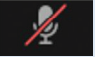 تقسيم الاجتماع الواحد إلى غرف فرعية متعددة في تطبيق زوم2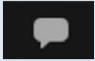 مشاركة سطح المكتب مع المشاركين الآخرين في تطبيق زوم3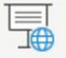 إزالة كتم الميكروفون في تطبيق زوم4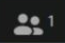 الدردشة مع المشاركين باستخدام نافذة الدردشة في تطبيق زوم5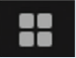 بدء عرض الشرائح عبر الانترنت في مايكروسوفت باور بوينت6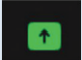 ب- اكمل الجدول التالي:ب- اكمل الجدول التالي:الوسمالوظيفة<big><img><b><video>المملكـة العـربية السعـوديةوزارة التعليم 
   إدارة التعليم .........مدرسة .................بسم الله الرحمن الرحيم 
 
اختبار العملي 
 الفصل الدراسي الأول (الدور الاول) للعام الدراسي 1444هـ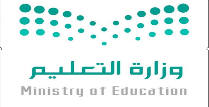 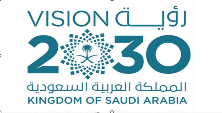 المادة : .....................الصف : .....................
الفصل : .....................الزمن : .....................أدرج اسم كل جزء من أجزاء الكمبيوتر في التصنيف الخاص بها كما يلي : لوحة المفاتيح  السماعة  القرص الصلب الماسح الضوئي  السؤال الثاني : اختر الوسم الصحيح لكل فراغ مما يأتي : السؤال الثالث : أجب على كل عبارة مما يلي    :أدرج اسم كل جزء من أجزاء الكمبيوتر في التصنيف الخاص بها كما يلي : لوحة المفاتيح  السماعة  القرص الصلب الماسح الضوئي  السؤال الثاني : اختر الوسم الصحيح لكل فراغ مما يأتي : السؤال الثالث : أجب على كل عبارة مما يلي    :أدرج اسم كل جزء من أجزاء الكمبيوتر في التصنيف الخاص بها كما يلي : لوحة المفاتيح  السماعة  القرص الصلب الماسح الضوئي  السؤال الثاني : اختر الوسم الصحيح لكل فراغ مما يأتي : السؤال الثالث : أجب على كل عبارة مما يلي    :لو طلبت منك عمل اجتماع عن بعد لزملائك فماهو البرنامج الذي ستستخدمه ؟    ( باوربوينت , تيمز , ون نوت ) .لو طلبت منك عمل اجتماع عن بعد لزملائك فماهو البرنامج الذي ستستخدمه ؟    ( باوربوينت , تيمز , ون نوت ) .لو طلبت منك عمل اجتماع عن بعد لزملائك فماهو البرنامج الذي ستستخدمه ؟    ( باوربوينت , تيمز , ون نوت ) . لعمل قائمة مرتبة في صفحة HTML نكتب الوسم  (Ol   ,   Ul   ,   Li  ) . لعمل قائمة مرتبة في صفحة HTML نكتب الوسم  (Ol   ,   Ul   ,   Li  ) . لعمل قائمة مرتبة في صفحة HTML نكتب الوسم  (Ol   ,   Ul   ,   Li  ) . تتم كتابة العنوان للصفحة داخل وسم  (ol   ,   body   ,   head  ) . تتم كتابة العنوان للصفحة داخل وسم  (ol   ,   body   ,   head  ) . تتم كتابة العنوان للصفحة داخل وسم  (ol   ,   body   ,   head  ) . لعمل خريطة ذهنية عن مواضيع منهج التقنية الرقمية نستخدم برنامج ( فري بلان , فيجوال استوديو , ون درايف ) لعمل خريطة ذهنية عن مواضيع منهج التقنية الرقمية نستخدم برنامج ( فري بلان , فيجوال استوديو , ون درايف ) لعمل خريطة ذهنية عن مواضيع منهج التقنية الرقمية نستخدم برنامج ( فري بلان , فيجوال استوديو , ون درايف )من البرامج التي نستخدمها في عمل اجتماعات مرئية    ( زوم , فري بلان )من البرامج التي نستخدمها في عمل اجتماعات مرئية    ( زوم , فري بلان )من البرامج التي نستخدمها في عمل اجتماعات مرئية    ( زوم , فري بلان )المملكة العربية السعوديةوزارة التعليمالإدارة العامة للتعليم الرياضثانوية بسم الله الرحمن الرحيمالعام الدراسي:      هـالزمن: ساعة الفترة: الأولىعدد الصفحات: صفحتانالسؤالالدرجة رقماالدرجة كتابةالمصححةالمراجعةالمدققة12المجموع رقماالمجموع كتابة20افتحي برنامج visual Studio Code لتصميم المواقع باستخدام لغة HTML وصممي واجهة لموقع الموضح امامك بحيث تحتوي على:افتحي برنامج visual Studio Code لتصميم المواقع باستخدام لغة HTML وصممي واجهة لموقع الموضح امامك بحيث تحتوي على:الدرجةالدرجة المستحقة1أنشئ مجلد على سطح المكتب باسمك باللغة الانجليزية متضمنا المجلدين(image,page)32ضبط اعدادات الصفحة (اتجاه النص لليمين, اللغة العربية)23ضعي عنوان لصفحة الويب كما هو موضح (المواطنة الرقمية)24ضعي عنوان رئيسي داخل الصفحة كما هو موضح (تعريف المواطنة الرقمية)25اكتبي فقرة نصية كما في الصورة26ادراج قائمة مرتبة كما هو في الصورة27 انشئ ارتباط تشعبي بحيث يفتح الصفحة في علامة تبويب جديدة للموقع www.google.com28اضيفي صورة39قومي بتنفيذ العمل على المتصفح25(أ)(ب)استعراض ودعوة المشاركين أو تذكير المتأخرين في تطبيق زوم1تقسيم الاجتماع الواحد إلى غرف فرعية متعددة في تطبيق زوم2مشاركة سطح المكتب مع المشاركين الآخرين في تطبيق زوم3إزالة كتم الميكروفون في تطبيق زوم4الدردشة مع المشاركين باستخدام نافذة الدردشة في تطبيق زوم5بدء عرض الشرائح عبر الانترنت في مايكروسوفت باور بوينت61- وسم الفقرة هو<d><c><p>2- وسم القائمة المرتبة هو<ul><ol><li>3- وسم رابط النص التشعبي هو<a><b><ab>4- لغة ترميز النص التشعبي هيHTTPXHTMLHTMLالمملكة العربية السعوديةوزارة التعليمالإدارة العامة للتعليم الرياضثانوية بسم الله الرحمن الرحيمالعام الدراسي:        هــالزمن: ساعة الفترة: الأولىعدد الصفحات: صفحتانالسؤالالدرجة رقماالدرجة كتابةالمصححةالمراجعةالمدققة12المجموع رقماالمجموع كتابة20افتحي برنامج visual Studio Code لتصميم المواقع باستخدام لغة HTML وصممي واجهة لموقع الموضح امامك بحيث تحتوي على:افتحي برنامج visual Studio Code لتصميم المواقع باستخدام لغة HTML وصممي واجهة لموقع الموضح امامك بحيث تحتوي على:الدرجةالدرجة المستحقة1أنشئ مجلد على سطح المكتب باسمك باللغة الانجليزية متضمنا المجلدين(image,page)32ضبط اعدادات الصفحة (اتجاه النص لليمين, اللغة العربية)23ضعي اسمك عنوان لصفحة الويب 2ضعي عنوان رئيسي داخل الصفحة  "سيرتي الذاتية"4اكتبي فقرة نصية تصفي بها نفسك35ادراج قائمة غير مرتبة لهواياتك المفضلة26 انشئ ارتباط تشعبي بحيث يفتح الصفحة في علامة تبويب جديدة للموقع www.google.com37اضيفي صورة38قومي بتنفيذ العمل على المتصفح25(أ)(ب)استعراض ودعوة المشاركين أو تذكير المتأخرين في تطبيق زوم1تقسيم الاجتماع الواحد إلى غرف فرعية متعددة في تطبيق زوم2مشاركة سطح المكتب مع المشاركين الآخرين في تطبيق زوم3إزالة كتم الميكروفون في تطبيق زوم4الدردشة مع المشاركين باستخدام نافذة الدردشة في تطبيق زوم5بدء عرض الشرائح عبر الانترنت في مايكروسوفت باور بوينت61- وسم الفقرة هو<d><c><p>2- وسم القائمة المرتبة هو<ul><ol><li>3- وسم رابط النص التشعبي هو<a><b><ab>4- لغة ترميز النص التشعبي هيHTTPXHTMLHTMLرقم السؤالالأولالثانيالثالثالمجموعالمصححةالمراجعةالمدققةالدرجة10105251يمكن فتح دفتر ملاحظات ون نوت مباشرة من المتصفح .2وسم الفتح <p> و وسم الاغلاق  </p> حيث يوقف الرمز "  /"  الموجود في الوسم الثاني تشغيل الأمر.3كل تغيير تقوم به على مستندك يتم حفظه تلقائياَ في ون درايف . 4عند إنشاء خريطة ذهنية جديدة باستخدام فري بلاين تظهر شاشتك العقدة المركزية والعقد الشقيقة والعقد الفرعية .5يمكنك أن تستخدم تطبيق Excel المتوفر عبر الانترنت تماماً كالتطبيق المكتبي فمعظم أدوات التحكم الشائعة ستجدها هناك .6عند الضغط على ادراج خلال إنشاء خريطة ذهنية باستخدام فري بلاين يتم انشاء عقدة فرعية جديدة .7يمكنك انت واصدقائك عبر الانترنت من تحرير المستند في نفس الوقت .8يتيح برنامج ZOOM تغيير صورة الخلفية لأصحاب الاشتراكات المدفوعة فقط.9في برنامج TEAMS لا يمكنك مشاركة شاشتك مع الآخرين.10يعني هذا الكود في لغة HTML اتجاه النص من اليمين الى اليسار و اللغة عربية :<html dir="rtl" lang="ar"> .1من الأدوات الرائعة لإنشاء خرائط ذهنية :من الأدوات الرائعة لإنشاء خرائط ذهنية :من الأدوات الرائعة لإنشاء خرائط ذهنية :من الأدوات الرائعة لإنشاء خرائط ذهنية :من الأدوات الرائعة لإنشاء خرائط ذهنية :note oneFree plan zoom2تحتوي كل خريطة ذهنية على فكرة أو مفهوم مركزي يمثل موضوع الخريطة الذهنية :تحتوي كل خريطة ذهنية على فكرة أو مفهوم مركزي يمثل موضوع الخريطة الذهنية :تحتوي كل خريطة ذهنية على فكرة أو مفهوم مركزي يمثل موضوع الخريطة الذهنية :تحتوي كل خريطة ذهنية على فكرة أو مفهوم مركزي يمثل موضوع الخريطة الذهنية :تحتوي كل خريطة ذهنية على فكرة أو مفهوم مركزي يمثل موضوع الخريطة الذهنية : العقدة الشقيقة العقدة المركزيةالقعدة الفرعية3سيتم إنشاء عقدة فرعية جديدة وربطها بالعقدة المركزية عند النقر على قائمة:سيتم إنشاء عقدة فرعية جديدة وربطها بالعقدة المركزية عند النقر على قائمة:سيتم إنشاء عقدة فرعية جديدة وربطها بالعقدة المركزية عند النقر على قائمة:سيتم إنشاء عقدة فرعية جديدة وربطها بالعقدة المركزية عند النقر على قائمة:سيتم إنشاء عقدة فرعية جديدة وربطها بالعقدة المركزية عند النقر على قائمة:insertDeleteCtrl4في برنامج فري بلاين نستطيع إنشاء عقدة مجاورة جديدة بنقر على المفتاح :في برنامج فري بلاين نستطيع إنشاء عقدة مجاورة جديدة بنقر على المفتاح :في برنامج فري بلاين نستطيع إنشاء عقدة مجاورة جديدة بنقر على المفتاح :في برنامج فري بلاين نستطيع إنشاء عقدة مجاورة جديدة بنقر على المفتاح :في برنامج فري بلاين نستطيع إنشاء عقدة مجاورة جديدة بنقر على المفتاح :ShiftEnterDelete5ون درايف OneDrive خدمة تقدمها شركة :ون درايف OneDrive خدمة تقدمها شركة :ون درايف OneDrive خدمة تقدمها شركة :ون درايف OneDrive خدمة تقدمها شركة :ون درايف OneDrive خدمة تقدمها شركة :appleMicrosoftgoogle6في تطبيق الزوم حتى تتمكن من مشاركة شاشتك مع الآخرين تضغط على الخيار :في تطبيق الزوم حتى تتمكن من مشاركة شاشتك مع الآخرين تضغط على الخيار :في تطبيق الزوم حتى تتمكن من مشاركة شاشتك مع الآخرين تضغط على الخيار :في تطبيق الزوم حتى تتمكن من مشاركة شاشتك مع الآخرين تضغط على الخيار :في تطبيق الزوم حتى تتمكن من مشاركة شاشتك مع الآخرين تضغط على الخيار :Share ScreenSecurityStart Video7خاصية بدونها لا يكون الوسم <a> ارتباطاً تشعبياً:خاصية بدونها لا يكون الوسم <a> ارتباطاً تشعبياً:خاصية بدونها لا يكون الوسم <a> ارتباطاً تشعبياً:خاصية بدونها لا يكون الوسم <a> ارتباطاً تشعبياً:خاصية بدونها لا يكون الوسم <a> ارتباطاً تشعبياً:srchrefurl8وسم يستخدم لإضافة صور الى صفحة الويب :وسم يستخدم لإضافة صور الى صفحة الويب :وسم يستخدم لإضافة صور الى صفحة الويب :وسم يستخدم لإضافة صور الى صفحة الويب :وسم يستخدم لإضافة صور الى صفحة الويب :<img><video><a>رقم السؤالالأولالثانيالثالثالمجموعالمصححةالمراجعةالمدققةالدرجة1يمكن فتح دفتر ملاحظات ون نوت مباشرة من المتصفح .2وسم الفتح <p> و وسم الاغلاق  </p> حيث يوقف الرمز "  /"  الموجود في الوسم الثاني تشغيل الأمر.3كل تغيير تقوم به على مستندك يتم حفظه تلقائياَ في ون درايف . 4عند إنشاء خريطة ذهنية جديدة باستخدام فري بلاين تظهر شاشتك العقدة المركزية والعقد الشقيقة والعقد الفرعية .5يمكنك أن تستخدم تطبيق Excel المتوفر عبر الانترنت تماماً كالتطبيق المكتبي فمعظم أدوات التحكم الشائعة ستجدها هناك .6عند الضغط على ادراج خلال إنشاء خريطة ذهنية باستخدام فري بلاين يتم انشاء عقدة فرعية جديدة .7يمكنك انت واصدقائك عبر الانترنت من تحرير المستند في نفس الوقت .8يتيح برنامج ZOOM تغيير صورة الخلفية لأصحاب الاشتراكات المدفوعة فقط.9في برنامج TEAMS لا يمكنك مشاركة شاشتك مع الآخرين.10يعني هذا الكود في لغة HTML اتجاه النص من اليمين الى اليسار و اللغة عربية :<html dir="rtl" lang="ar"> .1من الأدوات الرائعة لإنشاء خرائط ذهنية :من الأدوات الرائعة لإنشاء خرائط ذهنية :من الأدوات الرائعة لإنشاء خرائط ذهنية :من الأدوات الرائعة لإنشاء خرائط ذهنية :من الأدوات الرائعة لإنشاء خرائط ذهنية :note oneFree plan zoom2تحتوي كل خريطة ذهنية على فكرة أو مفهوم مركزي يمثل موضوع الخريطة الذهنية :تحتوي كل خريطة ذهنية على فكرة أو مفهوم مركزي يمثل موضوع الخريطة الذهنية :تحتوي كل خريطة ذهنية على فكرة أو مفهوم مركزي يمثل موضوع الخريطة الذهنية :تحتوي كل خريطة ذهنية على فكرة أو مفهوم مركزي يمثل موضوع الخريطة الذهنية :تحتوي كل خريطة ذهنية على فكرة أو مفهوم مركزي يمثل موضوع الخريطة الذهنية : العقدة الشقيقة العقدة المركزيةالقعدة الفرعية3سيتم إنشاء عقدة فرعية جديدة وربطها بالعقدة المركزية عند النقر على قائمة:سيتم إنشاء عقدة فرعية جديدة وربطها بالعقدة المركزية عند النقر على قائمة:سيتم إنشاء عقدة فرعية جديدة وربطها بالعقدة المركزية عند النقر على قائمة:سيتم إنشاء عقدة فرعية جديدة وربطها بالعقدة المركزية عند النقر على قائمة:سيتم إنشاء عقدة فرعية جديدة وربطها بالعقدة المركزية عند النقر على قائمة:insertDeleteCtrl4في برنامج فري بلاين نستطيع إنشاء عقدة مجاورة جديدة بنقر على المفتاح :في برنامج فري بلاين نستطيع إنشاء عقدة مجاورة جديدة بنقر على المفتاح :في برنامج فري بلاين نستطيع إنشاء عقدة مجاورة جديدة بنقر على المفتاح :في برنامج فري بلاين نستطيع إنشاء عقدة مجاورة جديدة بنقر على المفتاح :في برنامج فري بلاين نستطيع إنشاء عقدة مجاورة جديدة بنقر على المفتاح :ShiftEnterDelete5ون درايف OneDrive خدمة تقدمها شركة :ون درايف OneDrive خدمة تقدمها شركة :ون درايف OneDrive خدمة تقدمها شركة :ون درايف OneDrive خدمة تقدمها شركة :ون درايف OneDrive خدمة تقدمها شركة :appleMicrosoftgoogle6في تطبيق الزوم حتى تتمكن من مشاركة شاشتك مع الآخرين تضغط على الخيار :في تطبيق الزوم حتى تتمكن من مشاركة شاشتك مع الآخرين تضغط على الخيار :في تطبيق الزوم حتى تتمكن من مشاركة شاشتك مع الآخرين تضغط على الخيار :في تطبيق الزوم حتى تتمكن من مشاركة شاشتك مع الآخرين تضغط على الخيار :في تطبيق الزوم حتى تتمكن من مشاركة شاشتك مع الآخرين تضغط على الخيار :Share ScreenSecurityStart Video7خاصية بدونها لا يكون الوسم <a> ارتباطاً تشعبياً:خاصية بدونها لا يكون الوسم <a> ارتباطاً تشعبياً:خاصية بدونها لا يكون الوسم <a> ارتباطاً تشعبياً:خاصية بدونها لا يكون الوسم <a> ارتباطاً تشعبياً:خاصية بدونها لا يكون الوسم <a> ارتباطاً تشعبياً:srchrefurl8وسم يستخدم لإضافة صور الى صفحة الويب :وسم يستخدم لإضافة صور الى صفحة الويب :وسم يستخدم لإضافة صور الى صفحة الويب :وسم يستخدم لإضافة صور الى صفحة الويب :وسم يستخدم لإضافة صور الى صفحة الويب :<img><video><a>المهمهالدرجةضبط اعدادات صفحة html اتجاه النص لليمين وباللغه العربيه  ١ درجة انشاء ثلاث صفحات ويب الصفحة الأولى : بإسمك الثنائي باللغة الإنجليزية firstname_familyname.html مثال shaza_dewan.htmlالصفحة الثانيه :About_me.htmlالصفحة الثالثة : Contact_me.html٣ درجات محتويات الصفحة الأولى : اسمك الثنائي باللغة العربية كعنوان للصفحة ليظهر أعلى المتصفح باستخدام وسم <title>عبارة ترحيبية من اختيارك كعنوان بداخل الصفحة باستخدام وسم <h1>مثال أهلا بكم في صفحتي أو أي عبارة أخرى قائمة مرتبة بها عنصرين : العنصر الأول : نبذة عني و به ارتباط انتقال تشعبي إلى  الصفحة الثانية العنصر الثاني : تواصل معي وبه ارتباط انتقال تشعبي إلى الصفحة الثالثة رابط انتقال تشعبي إلى موقع آخر للدخول إلى منصة مدرستي http://schools.madrasti.saرابط انتقال تشعبي إلى موقع آخر محرك بحث قوقل www.google.comملاحظة : يجب أن تكون الروابط في أسطر منفصله لذلك عليك استخدام وسم فاصل الأسطر <br> ٨ درجات محتويات الصفحة الثانيه : نبذة عني كعنوان للصفحة ليظهر أعلى المتصفح باستخدام وسم <title>اسمك الثلاثي باللغة العربية  كعنوان بداخل الصفحة باستخدام وسم <h1>الصف الدراسي والفصل كعنوان بداخل الصفحة باستخدام وسم <h2> يليها في السطر التالي مقرر التقنية الرقمية ١ ثم في السطر التالي اختبار عملي نهائي الفصل الأول قائمة مرتبة بعنوان أهدافي وبه ٣ أهداف قائمة غير مرتبة بعنوان هواياتي وبه ٣ هوايات ادراج صورة بعد إعادة تسميتها بإسم hobbies بحجم ٢٠٠ بكسل للعرض و ٣٠٠ بكسل للطول وتكون الصورة لأحد الهوايات المذكورة في القائمة السابقه ٨ درجات محتويات الصفحة الثالثه : تواصل معي كعنوان للصفحة ليظهر أعلى المتصفح باستخدام وسم <title>تواصل معي   كعنوان بداخل الصفحة باستخدام وسم <h1>رابط بريد الكتروني وبه البريد الالكتروني لمنصة مدرستي الخاص بك وعبارة راسلني عبر البريد الالكتروني٥ درجاتمجموع الدرجات ٢٥ درجة 